Дорисуй по цифрам.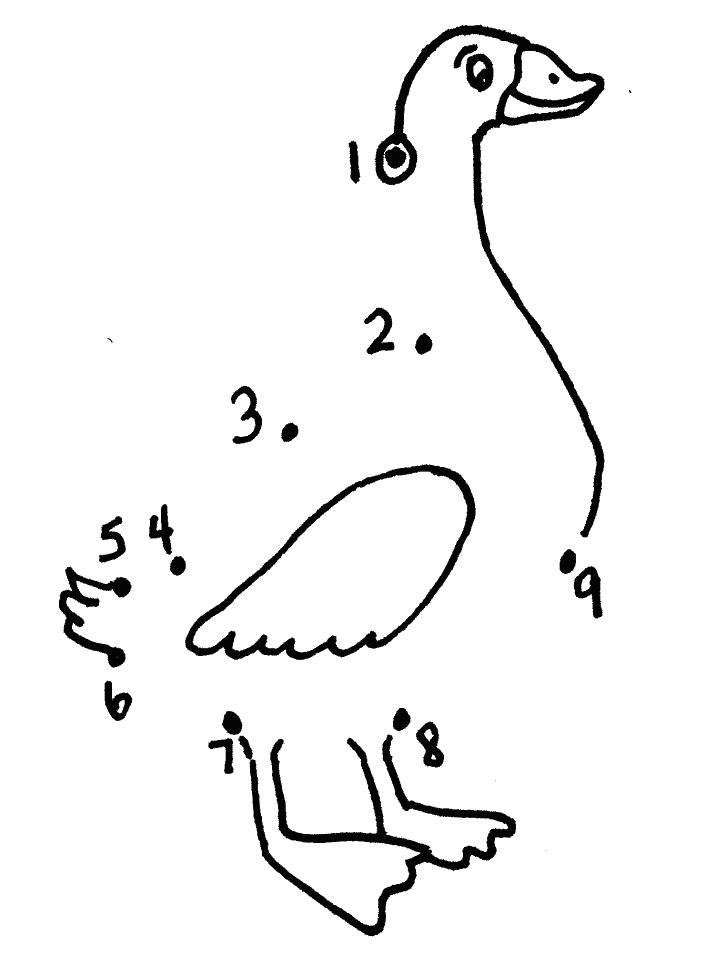 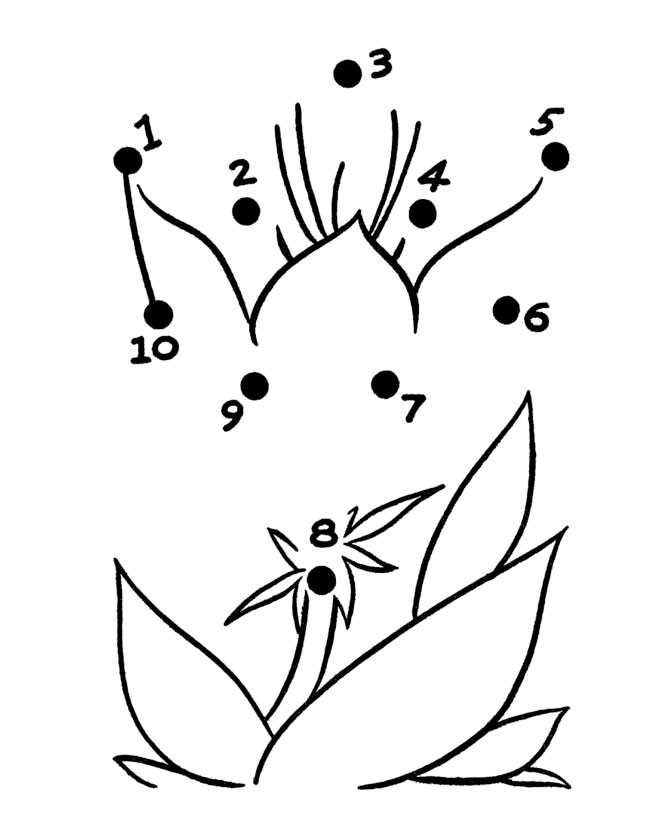 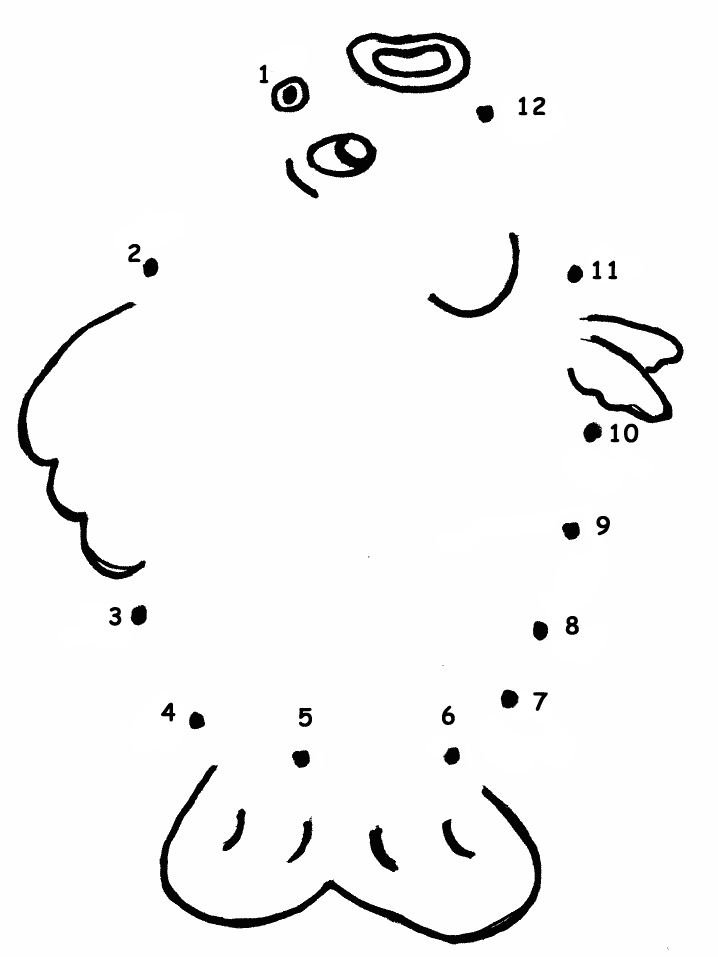 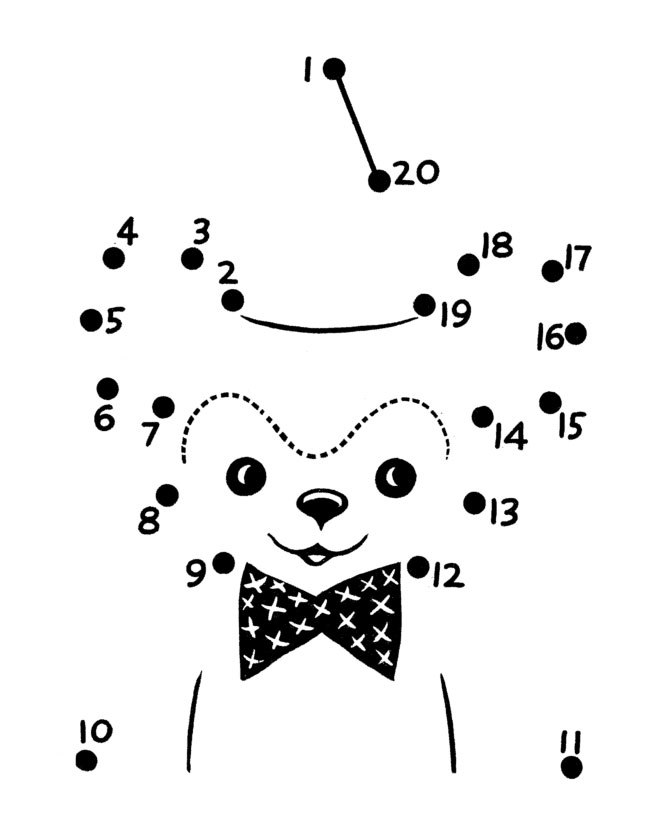 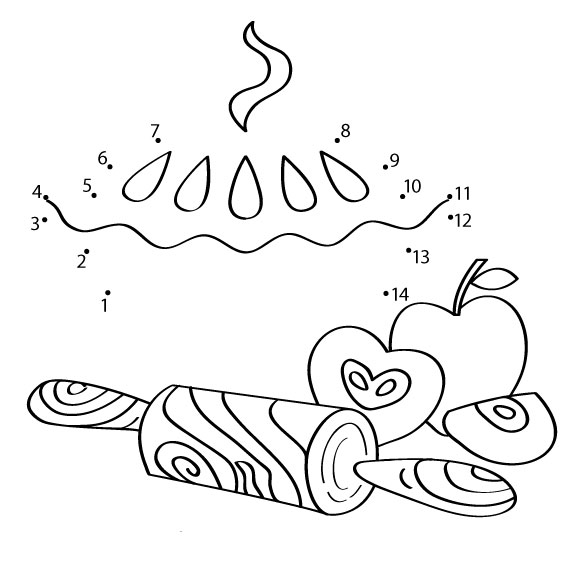 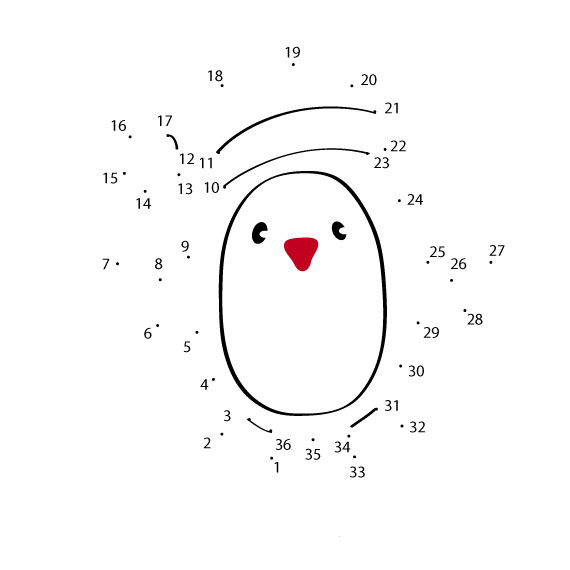 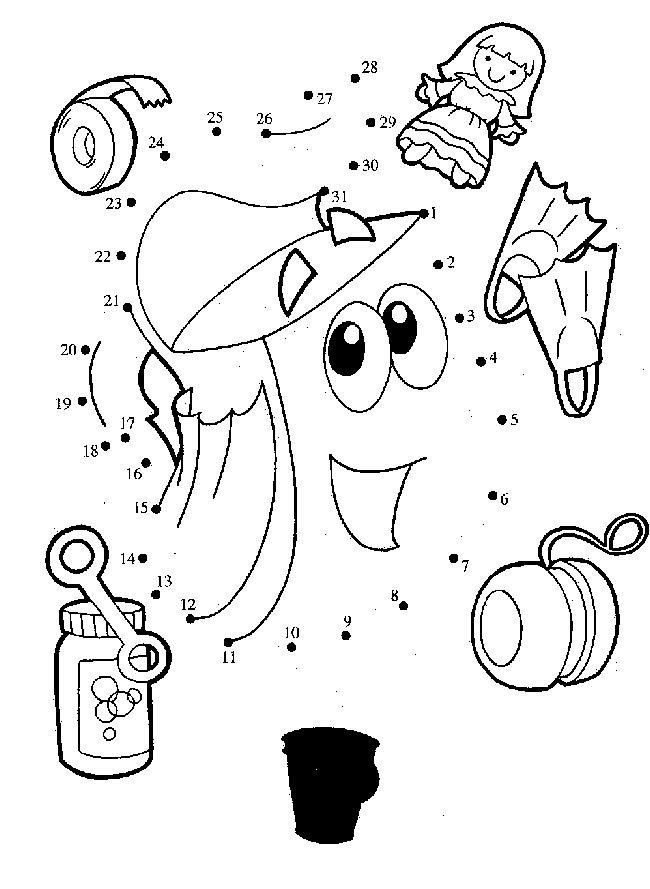 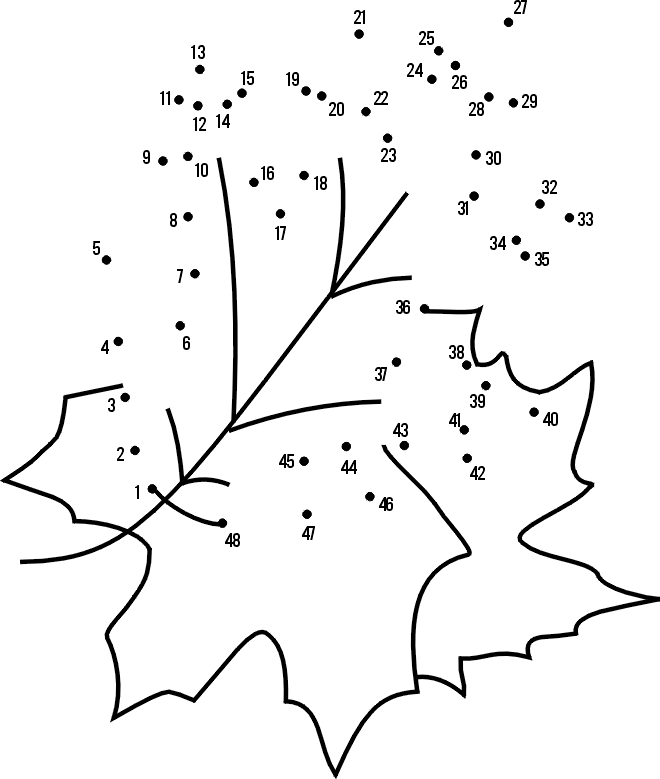 Обведи по точкам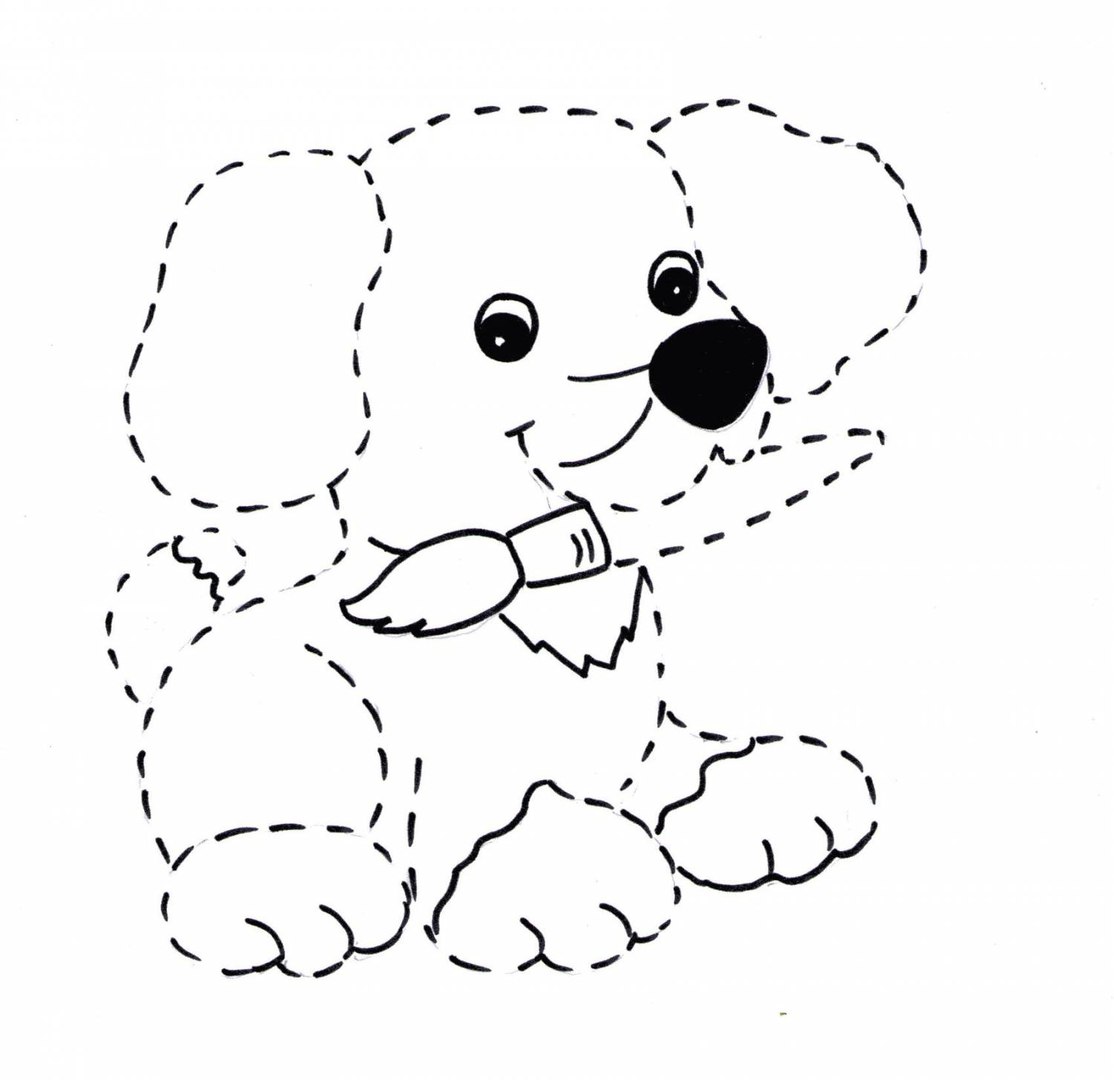 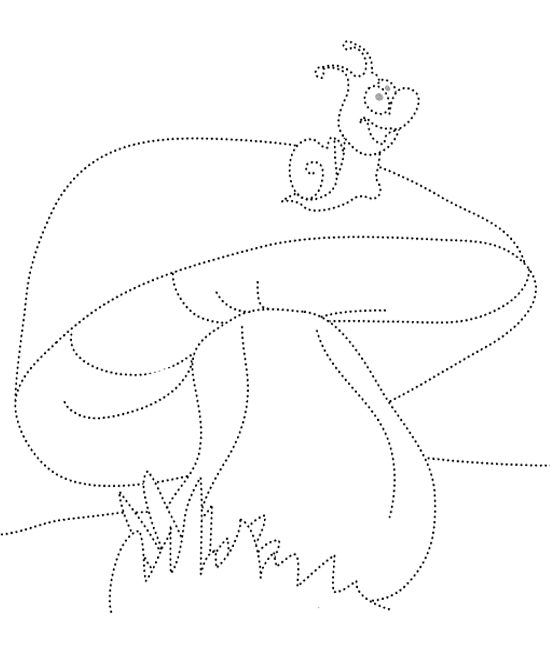 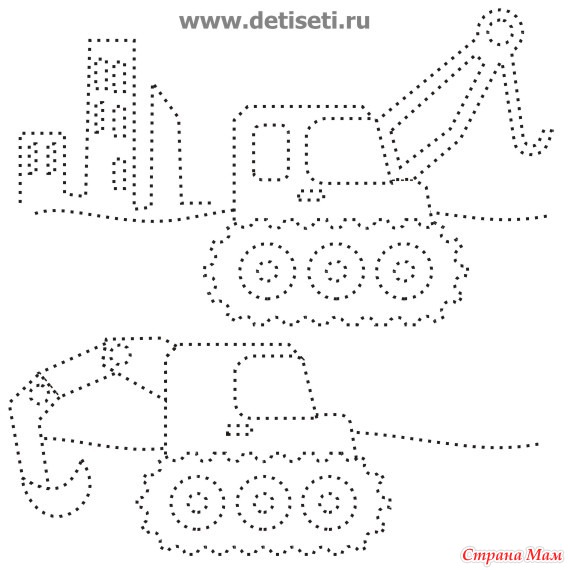 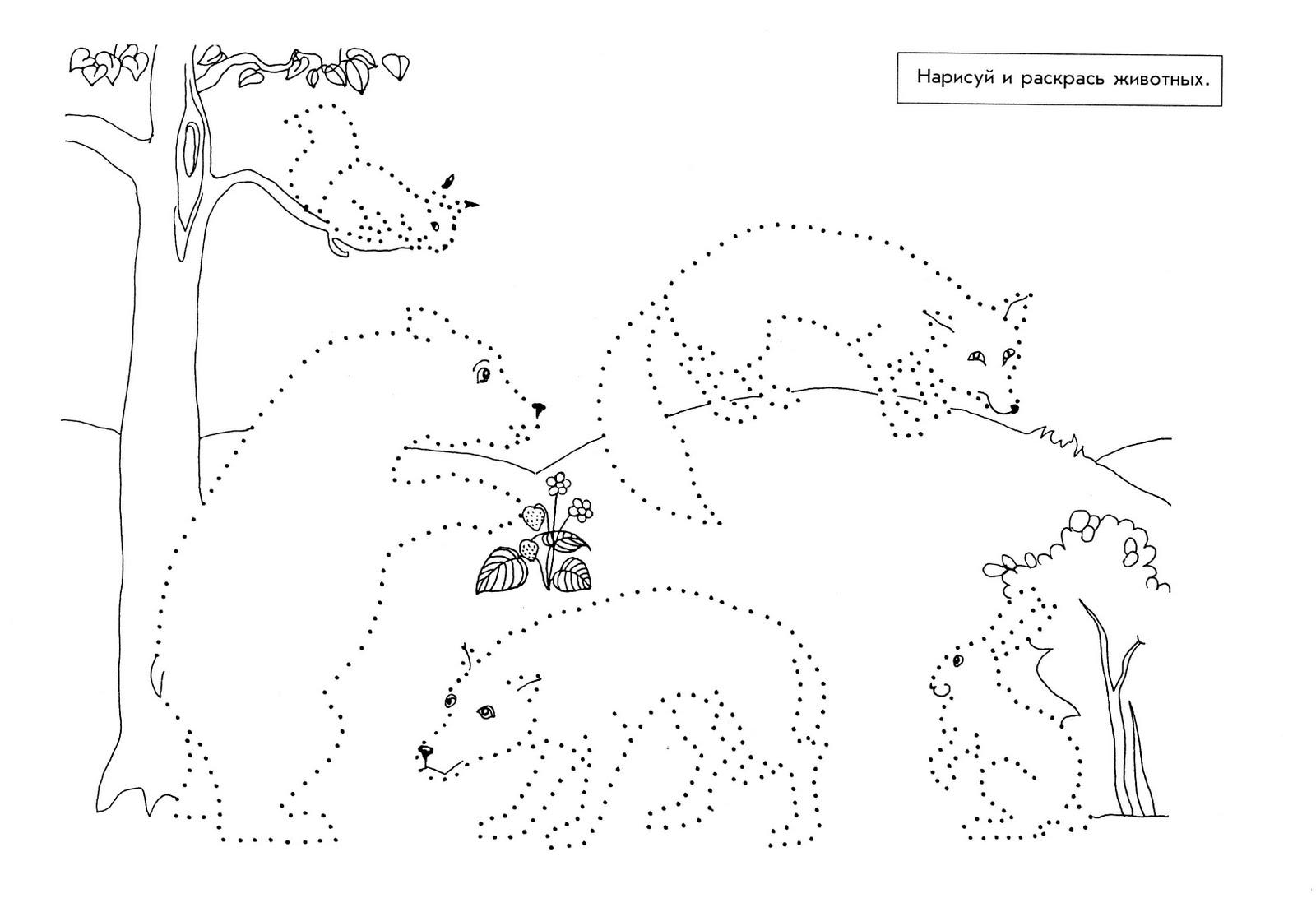 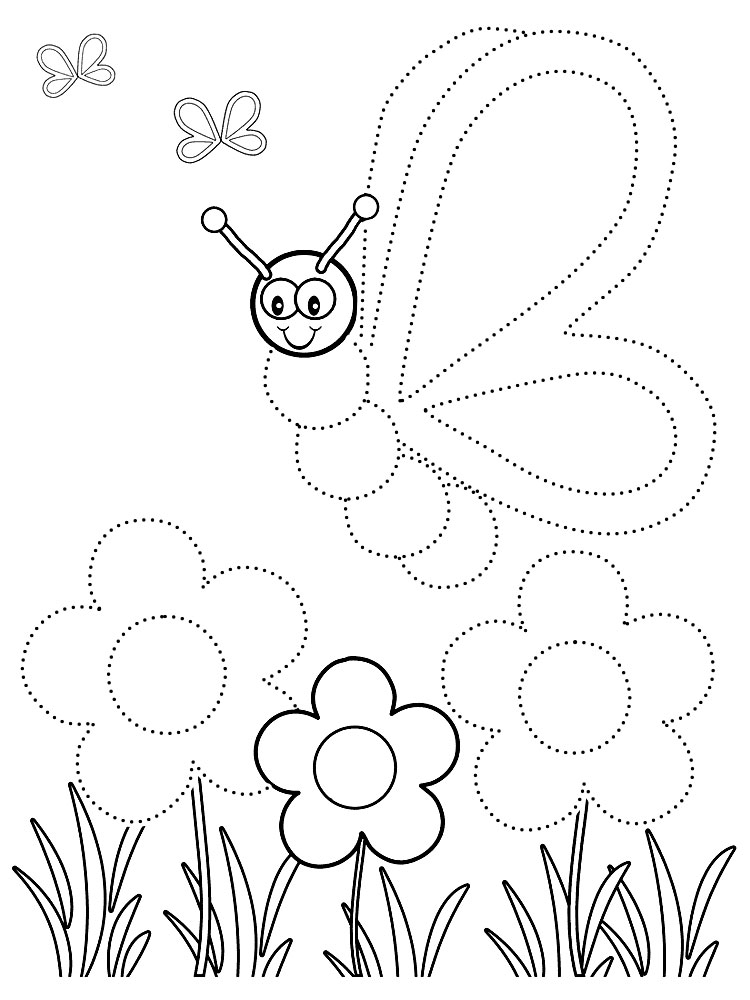 Повтори фигуру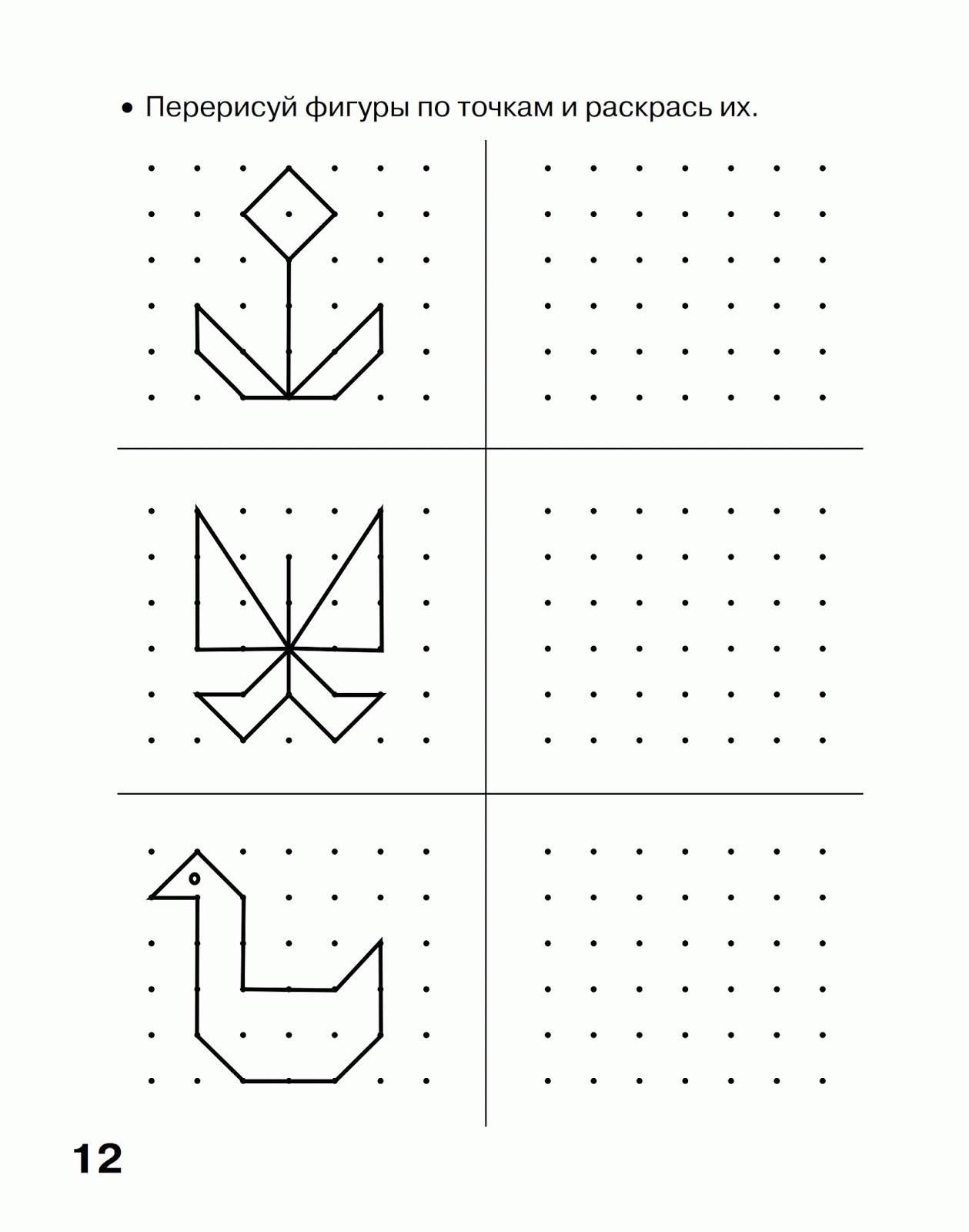 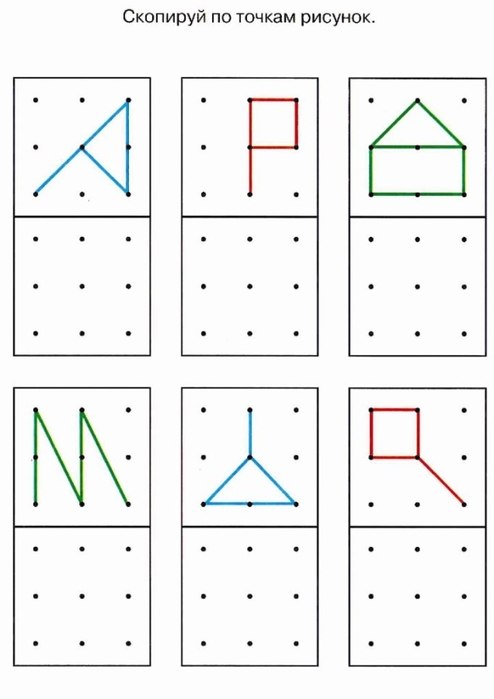 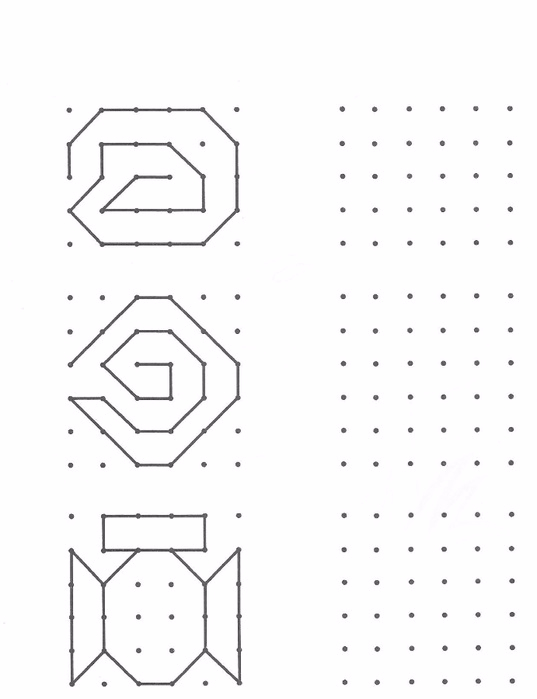 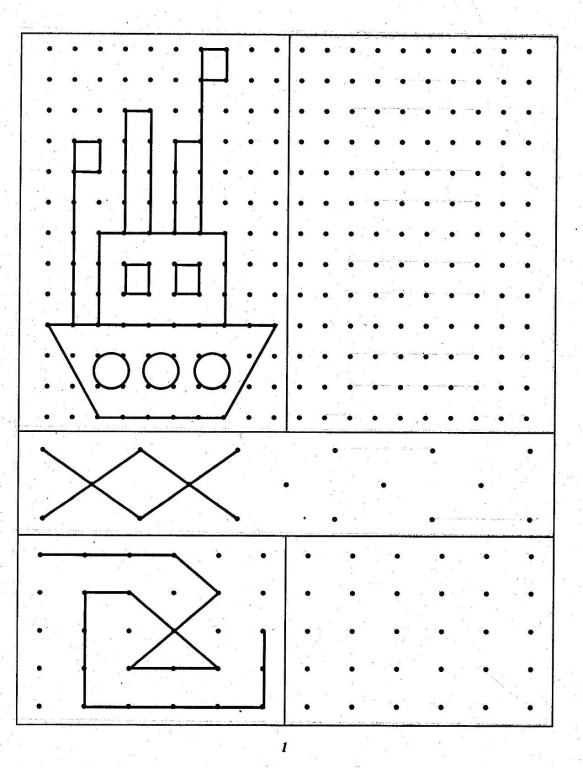 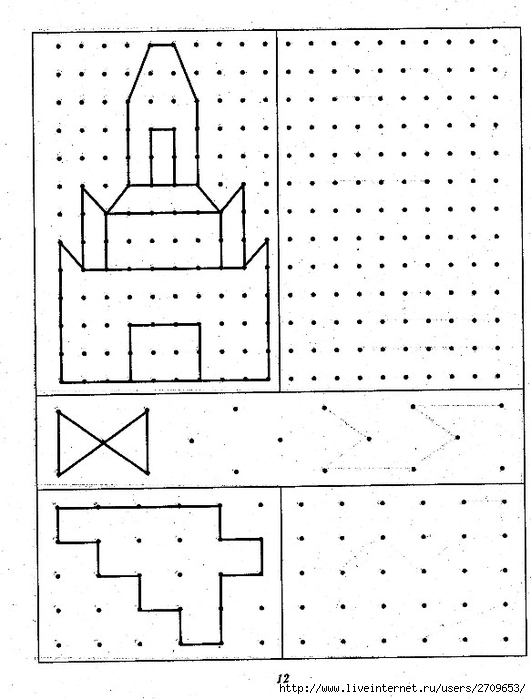 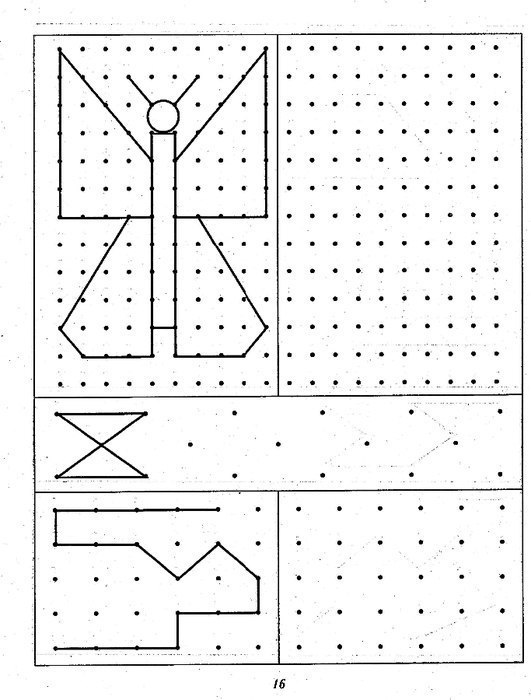 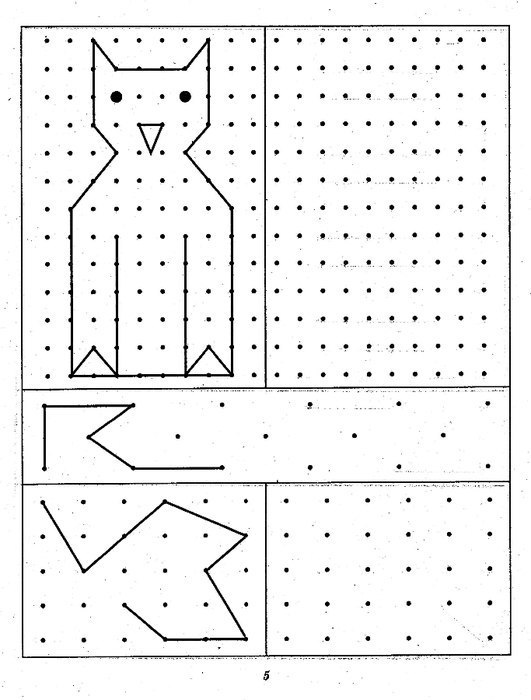 Дорисуй по клеточкам половину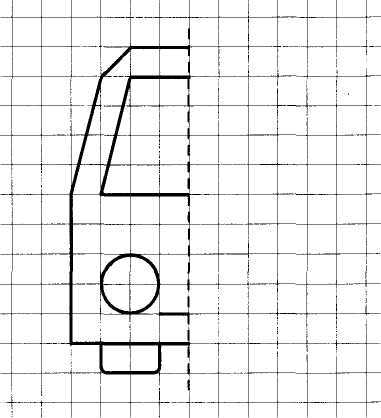 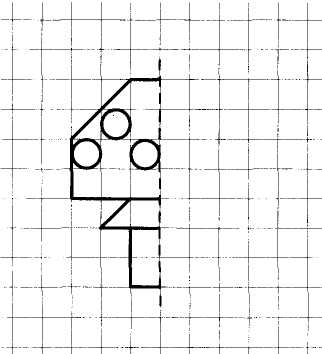 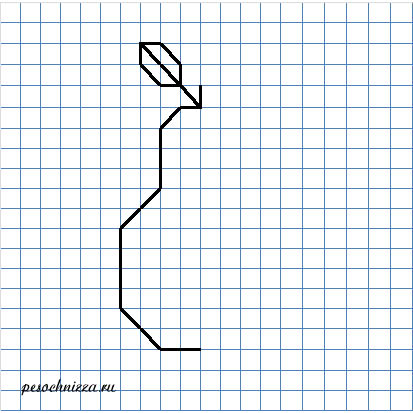 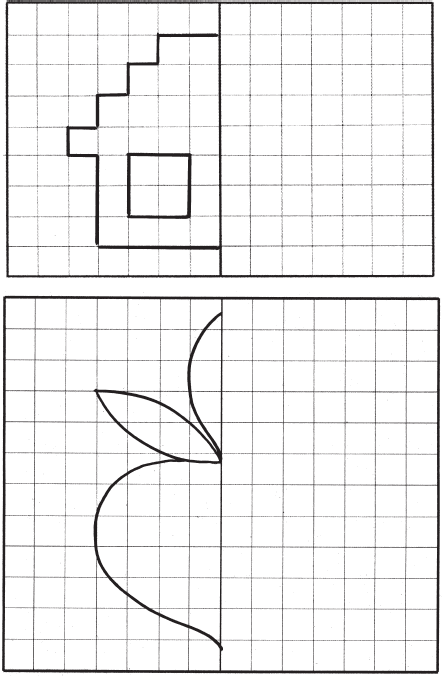 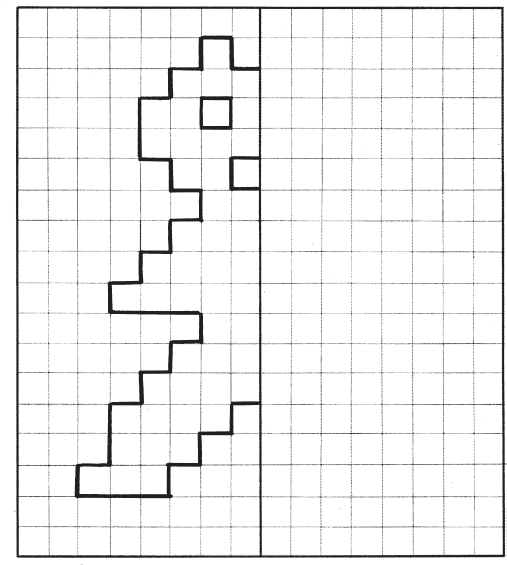 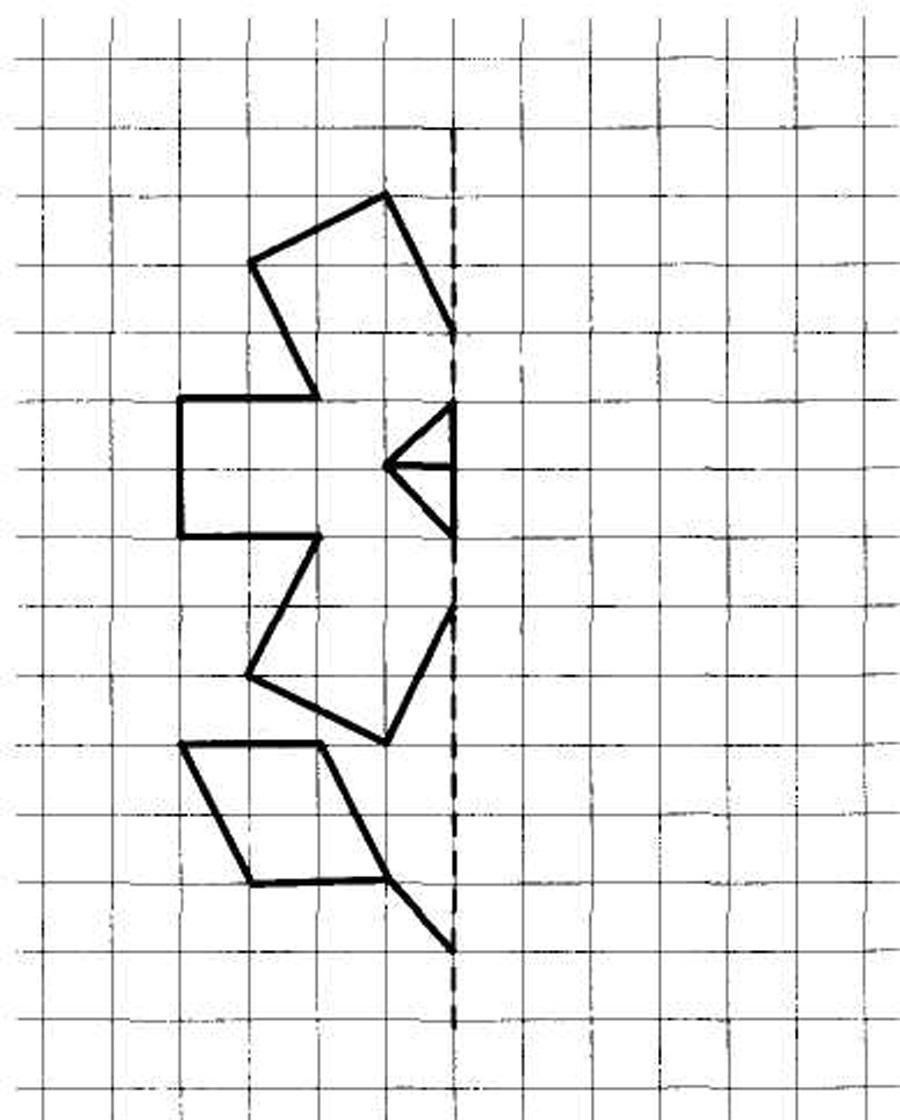 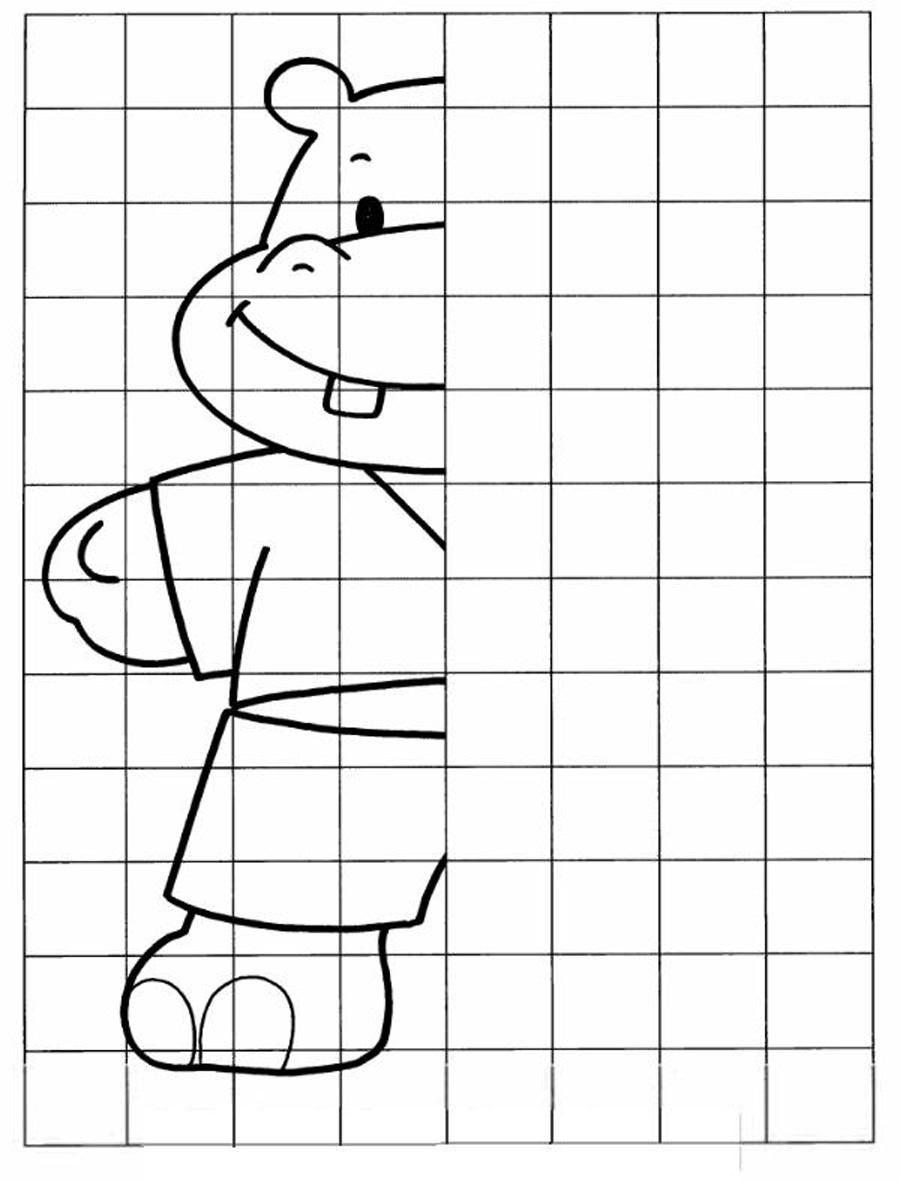 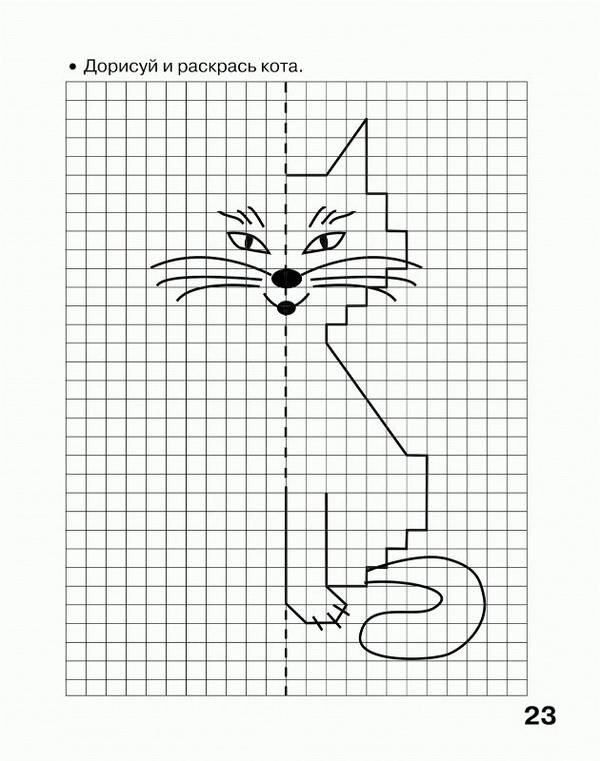 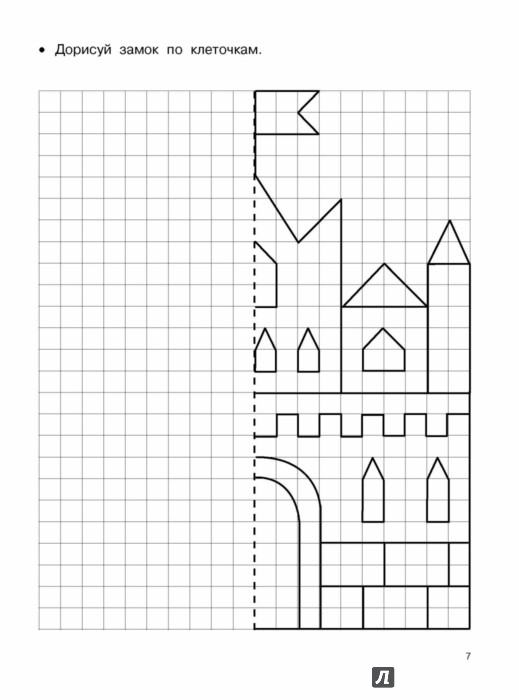 